Soluciones. 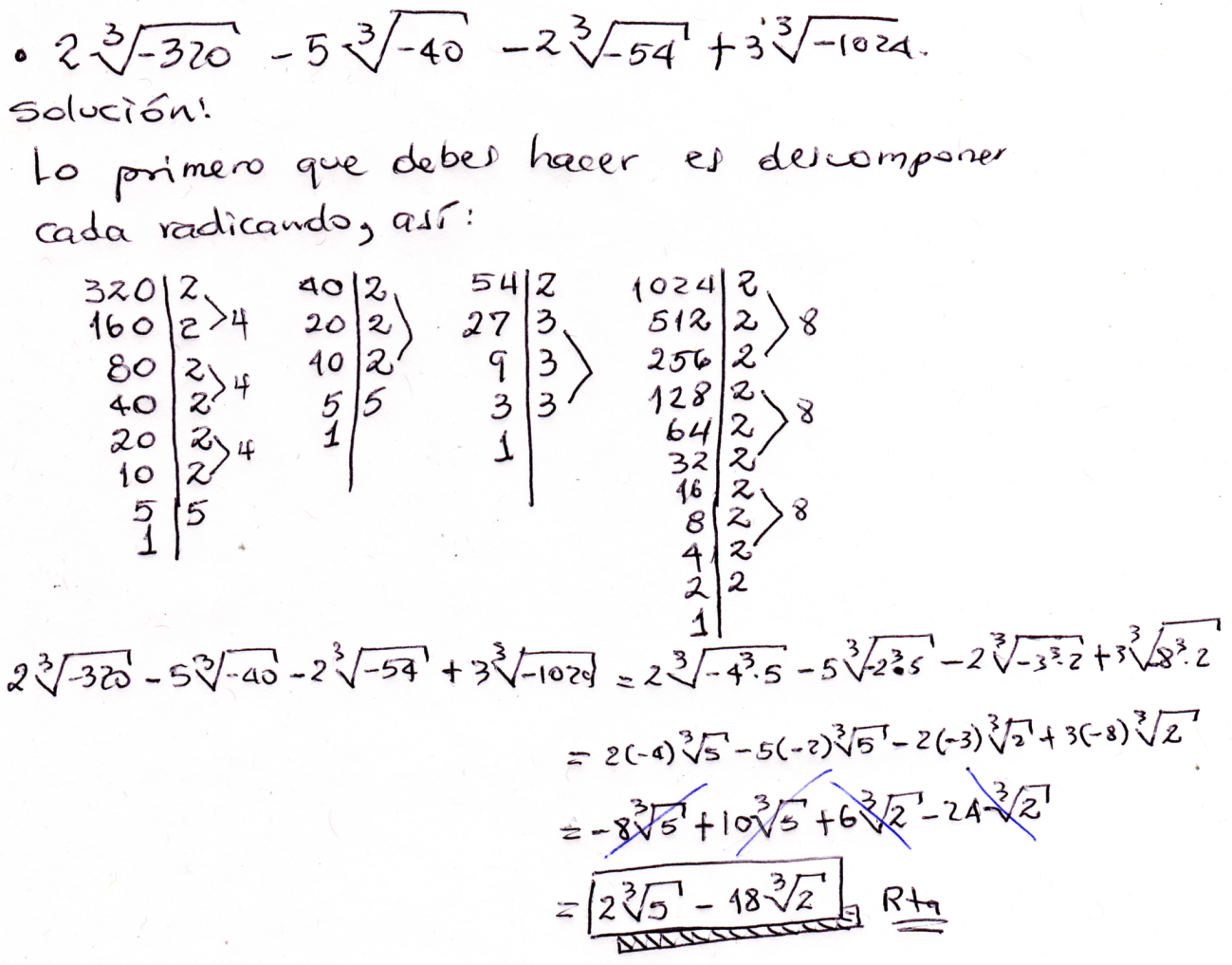 